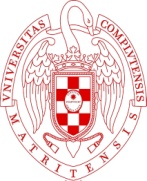 		UNIVERSIDAD COMPLUTENSE DE MADRIDFACULTAD DE ENFERMERÍA, FISIOTERAPIA Y PODOLOGÍASOLICITUD DE AYUDAS CONTRATOS PREDOCTORALESANEXO IICURRICULUM VITAE DEL SOLICITANTENombre y Apellidos del solicitante:Nombre y Apellidos del solicitante:DNI /NIE:Deberá señalar sólo aquellos aspectos que considere más relevantes para la obtención de la ayuda solicitada (máximo 2.000 palabras).Deberá señalar sólo aquellos aspectos que considere más relevantes para la obtención de la ayuda solicitada (máximo 2.000 palabras).Deberá señalar sólo aquellos aspectos que considere más relevantes para la obtención de la ayuda solicitada (máximo 2.000 palabras).